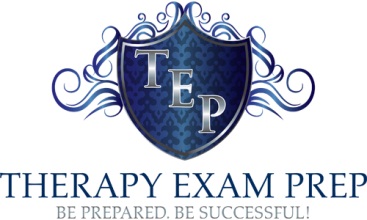 Media Kit Table of Contents:Company & CEO BiographyCompany Comparison Chart Launch Media ReleaseTear Sheet with Quotes Social Media & Contact SheetJournalist Embed Codes Company  & CEO Biography	Therapy Exam Prep (TEP) has been in business for over a year. TEP offers participants the chance to prepare for the National Physical Therapist Exam (NPTE) under the supervision of licensed Physical Therapists. TEP prides itself on being the only NPTE prep company to offer an online program; a program that complements each PT examinee’s schedule. The company’s goal is to help participants study smarter.	The TEP brand is about effective learning. The company’s founder, Miye Fonseca, PT, DPT, graduated from the University of Southern California in 2004. The school is ranked by U.S. News as the number one school in the country for Physical Therapy. However, Miye had difficulty preparing for the NPTE. 	“I realized there had to be a better way to study for the NPTE other than the methods offered at that time - and even up to recently.  I approached it as an academic exam but it is not just an academic exam! The NPTE is clinical based. I didn’t realize it would test me in different aspects other than the material itself. It is an endurance and mental exam. I had to train my body just as we are taught strength training in school!” stated Miye Fonseca	Fonseca’s plan to launch TEP was eight years in the making. She also wanted to be a resource for PT examinees, but she knew it had to be done right. There are a lot of other NPTE resources available on the Internet. Fonseca wanted to ensure her company would provide innovative tools that would be applicable to real life situations as well as the NPTE exam. As an added bonus to TEP’s affordable program, PT examines can access TEP’s webinars from virtually anywhere with their laptops. TEP participants can also join live webinars from their iPhone, Android phone or tablet or their Blackberry Playbook tablet.  	“I felt other students may be in the same position as I.” stated Miye Fonseca. “I had to find a better way to study and a way to apply the things I learned in school both (clinically and physically). That is when my husband and I decided to create Therapy Exam Prep.”TEP is comprised of:Miye Fonseca PT, DPT. Ms. Fonseca is married to a software engineer, who is also the CTO of Therapy Exam Prep. Miye has worked in various Orthopedic settings and has experience with many different diagnoses from surgery, sports and work injuries. Hugo van Dijk, PT, MBA. Hugo’s background includes twenty-two years of experience working in all the different settings of the Health Care continuum.Karen Iwanaga, PT, DPT, CSCS has worked in various Orthopedic and sports settings and has experience with home health therapy. She is also a certified Pilates trainer.Alberto Fonseca, BS, graduated with a Bachelor’s in Computer Engineering and Computer Science and a minor in Business from the University of Southern California.How TEP compares with other exam prep courses:Launch Media Release:TherapyExamPrep.com Is The First Online NPTE Prep Program For Physical Therapist Examinees.Physical Therapists now have a global resource when prepping for the NPTE.FOR IMMEDIATE RELEASE:January 23, 2012	Therapy Exam Prep (TEP) is an online program which caters to Physical Therapists across the globe. The company is the first of its kind to offer an online preparation program for the National Physical Therapist Exam (NPTE) to individuals, Universities, and companies looking to assist their candidates. 	Therapy Exam Prep is an affordable way for PT examinees to conveniently prepare for the NPTE. The United States requires both domestic participants, and foreign educated contenders, to pass the NPTE in order to work as a licensed physical therapist or certified physic therapist assistant.  The NPTE is extensive and expensive. Only eighty percent of first time test-takers pass the exam according to the American Physical Therapy Association. In addition, fewer than thirty percent of foreign trained PT's pass the exam the first time.	 “Being prepared for the NPTE shouldn’t mean losing sleep or becoming plagued with test anxiety. Our online program was designed to help students study smarter while also addressing the areas of the exam focused on clinical thinking.” says Miye Fonseca, PT, DPT, Founder/CEO of Therapy Exam Prep “TEP focuses on 3 main areas (exam analysis, clinical thinking, and a holistic approach) when helping participants prepare for the NPTE”	Therapy Exam Prep offers live webinars, licensed PT moderated forums, analysis of practice exams, and other online member resources. Each layer of exam preparation is designed to address each participant’s weakness.  TEP helps PT examinees recognize exam questions in the eye of a physical therapy patient first. This tactic allows the student to truly understand every dimension of the test. This also helps each person to understand the concepts behind the answers.  	Therapy Exam Prep is dedicated to delivering an effective virtual environment, supervised by licensed Physical Therapists, to provide PT examinees with personal guidance and a structured learning plan– all from the convenience of his or her home or coffee shop! To review student quotes, exam statistics, or request an interview, please utilize the contact information below.	Therapy Exam Prep (TEP) has been in business for over a year. TEP offers participants the chance to prepare for the National Physical Therapist Exam (NPTE) with their colleagues under the supervision, and guidance, of licensed Physical Therapists. TEP prides itself on being the only NPTE prep company to offer an online program that complements each PT examinees schedule. Studying for the NPTE has never been easier!###Tear Sheet with Quotes:TEP is recognized by the American Physical Therapy Association. The mention on the APTA’s website can be found here:TEP costs $375. The price includes over twenty-five live webinars, access to on demand videos, three months of online support forums, and other resources.Participants take a practice exam on their first day with TEP.TEP recommends using Scorebuilders and Therapy Ed’s O’Sullivan current year study guide.“I took the NPTE and just found out that I passed!!!!!!!! I am so grateful for having found TEP on the web and for all it was able to give to me to help get to where I am now."-Chana Engel"I have cleared my NPTE in first attempt. It would not have been possible without TEP's support" - Manikankana Dutta“"I want to thank TEP for the support and help that it has provided during my preparation...For the wonderful people who were so kind and helpful that truly lead to the SUCCESS of my NPTE journey”– Brenda Santiago“TEP is a great innovative and systematic approach which makes NPTE achievable. The forums are my pillars of support. The webinars are my connection with all my friends taking this exam with me and better than any study group. The assignments are my way of collaborating and learning from others and solving my doubts. I am grateful to each and every member & the entire TEP team not to forget the tech team (you rock) and the new moderators. TEP has changed my life.”– VeeJay KuksSocial Media & Contact Sheet:Facebookhttp://www.facebook.com/TherapyExamPrepTwitterhttps://twitter.com/#!/therapyexamprepCEO Contact Information:Miye Fonseca, PT, DPT
Founder/CEO
Miye@therapyexamprep.com
Media Management Information:Alberto FonsecaFounder/CTOAFonseca@Innowebtech.comJournalist Embed Codes:Headshot for: Miye Fonseca PT, DPT<embed src="http://embedit.in/MZRkaDskSg.swf" height="400" width="466" type="application/x-shockwave-flash" allowFullScreen="true">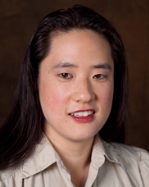 Logo for:  Therapy Exam Prep<embed src="http://embedit.in/Ic5QBUkxgE.swf" height="400" width="466" type="application/x-shockwave-flash" allowFullScreen="true">Embed Code for:  Therapy Exam Prep EPK<embed src="http://embedit.in/XYjhy54XtZ.swf" height="400" width="466" type="application/x-shockwave-flash" allowFullScreen="true">Thumbnail Code for: Therapy Exam Prep EPK<script src="http://embedit.in/thumb.XYjhy54XtZ.js"></script>Therapy Exam PrepTherapy Ed (IER)ScorebuildersTherapy TeamTime Frame3 months2 days2 days9 daysLive WebinarsYesNoNoNoOn-Demand ViewingYesNoNoNoAccess to Course Materials
(Slides and Transcripts)YesNoNoNoClinical Thinking AssignmentsYesNoNoNoMember Support ForumsYesNoNoNoTravel RequiredNoYesYesYesLocationOnlineUniversitiesUniversitiesHotelCost$375$265$4000/school$995-$1265